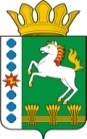 КОНТРОЛЬНО-СЧЕТНЫЙ ОРГАН ШАРЫПОВСКОГО РАЙОНАКрасноярского краяЗаключениена проект Постановления администрации Парнинского сельсовета «О внесении изменений в Постановление администрации Парнинского сельсовета от 30.10.2013 № 155-п «Об утверждении муниципальной программы Парнинского сельсовета «Защита населения от чрезвычайных ситуаций и обеспечение пожарной безопасности»  (в ред. от 24.02.2016 № 53-п)23 ноября  2016 год 								       № 125Настоящее экспертное заключение подготовлено Контрольно – счетным органом Шарыповского района на основании ст. 157 Бюджетного  кодекса Российской Федерации, ст. 9 Федерального закона от 07.02.2011 № 6-ФЗ «Об общих принципах организации и деятельности контрольно – счетных органов субъектов Российской Федерации и муниципальных образований», ст. 5 Решения Шарыповского районного Совета депутатов от 20.09.2012 № 31/289р «О внесении изменений и дополнений в Решение Шарыповского районного Совета депутатов от 21.06.2012 № 28/272р «О создании Контрольно – счетного органа Шарыповского района» (в ред. от 20.03.2014 № 46/536р, от 25.09.2014 № 51/573р, от 26.02.2015 № 56/671р), Соглашения от 22.01.2015 «О передаче Контрольно-счетному органу Шарыповского района полномочий Контрольно-счетного органа Парнинского  сельсовета по осуществлению внешнего муниципального финансового контроля».          Представленный на экспертизу проект Постановления администрации Парнинского сельсовета «О внесении изменений в Постановление администрации Парнинского сельсовета от 30.10.2013 № 155-п «Об утверждении муниципальной программы Парнинского сельсовета «Защита населения от чрезвычайных ситуаций и обеспечение пожарной безопасности» (в ред. от 24.02.2016 № 53-п)  направлен в Контрольно – счетный орган Шарыповского района 21 ноября 2016 года, разработчиком данного проекта Постановления является администрация Парнинского сельсовета Шарыповского района. Основанием для разработки муниципальной программы являются:- статья 179 Бюджетного кодекса Российской Федерации;- Постановление администрации Парнинского сельсовета от 29.07.2013 № 94-п «Об утверждении Порядка разработки, утверждения и реализации   муниципальных программ»;- распоряжение администрации Парнинского сельсовета от 31.07.2013  № 28-р «Об утверждении перечня муниципальных программ Парнинского сельсовета».Ответственный исполнитель муниципальной программы администрация Парнинского сельсовета.Соисполнители муниципальной программы отсутствуют.Мероприятие проведено 23 ноября  2016 года.В ходе подготовки заключения Контрольно – счетным органом Шарыповского района были проанализированы следующие материалы:- проект Постановления администрации Парнинского сельсовета «О внесении изменений в постановление администрации Парнинского сельсовета от 30.10.2013 № 155-п «Об утверждении муниципальной программы Парнинского сельсовета «Защита населения от чрезвычайных ситуаций и обеспечение пожарной безопасности» (в ред. от 24.02.2016 № 53-п);- паспорт муниципальной программы Парнинского сельсовета «Об утверждении муниципальной программы Парнинского сельсовета «Защита населения от чрезвычайных ситуаций и обеспечение пожарной безопасности».Подпрограммы муниципальной программы:Предупреждение, спасение, помощь.Обеспечение пожарной безопасности населенных пунктов. Цель муниципальной программы – обеспечение эффективной деятельности и управления в системе гражданской обороны, защиты населения и территорий от чрезвычайных ситуаций и обеспечение пожарной безопасности.Рассмотрев представленные материалы к проекту Постановления муниципальной программы «Защита населения и территории от чрезвычайных ситуаций  и обеспечение пожарной безопасности»  установлено следующее:В соответствии с проектом паспорта Программы происходит изменение по строке (пункту) «Информация по ресурсному обеспечению программы, в том числе в разбивке по источникам финансирования по годам реализации программы».После внесения изменений строка  будет читаться:Увеличение бюджетных ассигнований составило в сумме 59 168,00 руб. (30,92%), в том числе:- за счет средств краевого бюджета в сумме 56 232,00 руб. (100,00%) по мероприятию 1.3. «Обеспечение первичных мер пожарной безопасности за счет средств краевого бюджета на опашку минерализованных полос в с.Большое Озеро, с. Малое Озеро, д. Сартачуль»;- за счет средств бюджета поселения в сумме 2 936,00 руб. (2,23%)  по мероприятию 1.4. «Обеспечение первичных мер пожарной безопасности за счет средств бюджета поселения на опашку минерализованных полос в с.Большое Озеро, с. Малое Озеро, д. Сартачуль».Перераспределение бюджетных ассигнований за счет средств бюджета поселения в сумме 1 000,00 руб. по мероприятию 1.4. «Обеспечение первичных мер пожарной безопасности за счет средств бюджета поселения» с 813 0310 0420094030 244 на 813 0310 04200S4120 244.Учитывая  выше изложенное,  Контрольно-счетный  орган  считает  данный  проект  Постановления  возможным  к  рассмотрению  с  учетом  замечаний,  указанных  в  данном  заключении.На основании выше изложенного Контрольно-счётный  орган Шарыповского района  предлагает Администрации Парнинского сельсовета принять проект Постановления вносимые в муниципальную программу «Защита населения и территории от чрезвычайных ситуаций  и обеспечение пожарной безопасности» от 30.10.2013 № 155-п (в ред. от 24.02.2016 № 53-п).Председатель Контрольно – счетного органа						Г.В. СавчукАудитор	Контрольно – счетного органа						И.В. ШмидтИнформация по ресурсному обеспечению программы, в том числе в разбивке по источникам финансирования, по годам реализации программы Предыдущая редакцияПредлагаемая редакция (проект Постановления)Информация по ресурсному обеспечению программы, в том числе в разбивке по источникам финансирования, по годам реализации программы Планируемое финансирование программы составляет  191 376,00 руб. в том числе;  За счет средств районного бюджета 60 000,00 руб., из них:2014 год – 0,00 руб.;2015 год – 60 000,00  руб.;2016 год – 0,00 руб.;2017 год – 0,00 руб.;2018 год – 0,00 руб.за счет средств бюджета поселения 131 376,00  руб., из них:2014 год – 116 876,00 руб.;2015 год – 10 000,00  руб.;2016 год – 1 500,00 руб.;2017 год – 1 500,00 руб.;2018 год – 1 500,00 руб.Планируемое финансирование программы составляет  250 544,00 руб. в том числе;  За счет средств краевого бюджета 56 232,00 руб., из них:2014 год – 0,00 руб.;2015 год – 0,00 руб.;2016 год – 56 232,00 руб.;2017 год – 0,00 руб.;2018 год – 0,00 руб.За счет средств районного бюджета 60 000,00 руб., из них:2014 год – 0,00 руб.;2015 год – 60 000,00  руб.;2016 год – 0,00 руб.;2017 год – 0,00 руб.;2018 год – 0,00 руб.за счет средств бюджета поселения 134 312,00  руб., из них:2014 год – 116 876,00 руб.;2015 год – 10 000,00  руб.;2016 год – 4 436,00 руб.;2017 год – 1 500,00 руб.;2018 год – 1 500,00 руб.